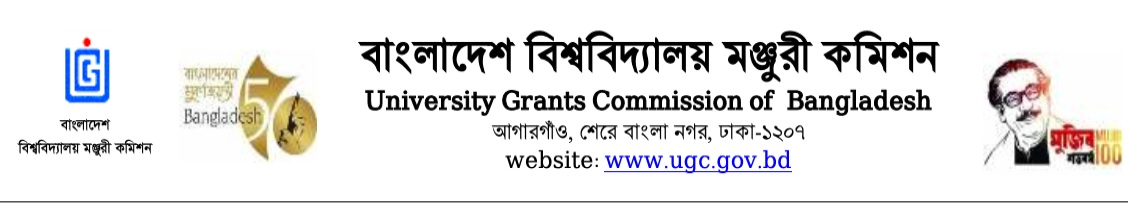 ‘UGC PhD Fellowship-2022-23’(Information Chart)Note: This is a template format. Please edit your information in the table according to template.Sl. NoName of the candidate, Address, Mobile and EmailDegree achievedName of the Institute, Academic year, registration number and DateName of Supervisor, Address, Mobile number, Email and Number of students doing research (M.Phill/Ph.D)Title of Research(English/Bangla)PublicationsRemarks1234567801.Name: Mohammad Rafiqul IslamDesignation:Assistant ProfessorFaculty & Department:Faculty of ScienceDept. of MathematicsOrganization:Bangabandhu Sheikh Mujibur Rahman  Science and Technology University, GopalganjMobile:01702915694Email: mribsmrstu@yahoo.comPay Order:  4472522MPhil: Awarded,Khulna University of Engineering and Technology, Khulna, 2007Master: First Class 3rd, Shahjalal University of Science and Technology, Sylhet, 1995Bachelor: First Class 3rdShahjalal University of Science and Technology, Sylhet, 1994HSC: Second Division,Govt. Rajendra College, Faridpur, 1990SSC: First Division,Char Hazigonj High School, Faridpur, 1988 PhD: On goingName of University: University of Dhaka,Dept. of Applied MathematicsAcademic Year: 2nd Year,Session:  2018-2019 Registration Number: 43Date: Start from 14/05/20191. Name of the Supervisor: Dr. Md. Abdus SamadAddress: Professor, Dept. of Applied Mathematics, University of DhakaMobile: 01552433642Email: samad@du.ac.bdNo. of  PhD: 04No. of  MPhil: 002. Name of the Joint Supervisor: Dr. Md. Mahmud AlamAddress: Professor, Mathematics Discipline, Khulna University, KhulnaMobile: 01912982811Email: alam_mahmud2000@yahoo.comNo. of  PhD: 04No. of  MPhil: 01MHD Flow through a Rotating Rectangular Straight and Curve Duct with Magnetic Field.Book (ISBN)-Article (ISSN)-